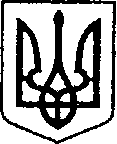 	   УКРАЇНА                            	ЧЕРНІГІВСЬКА ОБЛАСТЬ	ПРОЕКТН І Ж И Н С Ь К А    М І С Ь К А    Р А Д А        62  сесія VII скликання                                    Р І Ш Е Н Н Я	від 23 жовтня 2019 р.		       м. Ніжин	                             № 28-62/2019Відповідно до статей 25, 26, 42, 59, 73 Закону України “Про місцеве самоврядування в Україні”, Земельного кодексу України, Бюджетного кодексу України,  Регламентy Ніжинської міської ради Чернігівської області, затвердженого рішенням Ніжинської міської ради Чернігівської області від 24 листопада 2015 року № 1-2/2015 (із змінами), розглянувши службову записку начальника  відділу з управління та приватизації комунального майна Федчун Н.О., міська рада вирішила:          1.  Надати дозвіл управлінню комунального майна та земельних відносин  Ніжинської міської ради на виготовлення технічної документації із землеустрою щодо встановлення (відновлення) меж земельної ділянки, орієнтовною площею 0,1548 га, із цільовим призначенням - для будівництва та обслуговування інших будівель громадської забудови,  яка розташована за адресою: м. Ніжин, вул. Ю. Брюховця, 1.                 2. Управлінню комунального майна та земельних відносин Ніжинської міської ради забезпечити оприлюднення даного рішення на офіційному сайті Ніжинської міської ради протягом п’яти робочих днів з дня його прийняття.	    3.  Організацію виконання даного рішення покласти на першого заступника міського голови з питань  діяльності виконавчих органів ради Олійника Г.М. та на управління комунального майна та  земельних відносин Ніжинської міської ради.      4.  Контроль за виконанням даного рішення покласти на постійну комісію з питань земельних відносин, будівництва, архітектури, інвестиційного розвитку міста та децентралізації (голова комісії                              Деркач А.П.).Міський голова         				                              А.В. ЛінникПро надання дозволу на виготовлення технічної документації  із землеустрою